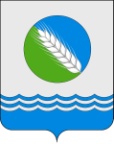 ГЛАВА ДМИТРОВОГОРСКОГО СЕЛЬСКОГО ПОСЕЛЕНИЯ КОНАКОВСКОГО РАЙОНА ТВЕРСКОЙ ОБЛАСТИ====================================================================ПОСТАНОВЛЕНИЕ11.03.2019 г                                    с. Дмитрова Гора                                   № 42Об организации работы по реализации мер  первичной пожарной безопасности с утверждением плана мероприятий по обеспечению первичных мер пожарной безопасности в границах Дмитровогорского сельского поселения           В целях обеспечения первичных мер пожарной безопасности на территории Дмитровогорского сельского поселения, в соответствии с требованиями Федеральных законов от 6 октября 2003 г. № 131-ФЗ «Об общих принципах организации местного самоуправления в Российской Федерации», от 21 декабря 1994 г. № 69-ФЗ «О пожарной безопасности», от 22 июля 2008 г. № 123-ФЗ «Технический регламент о требованиях пожарной безопасности», Устава муниципального образования "Дмитровогорское сельское поселение"ПОСТАНОВЛЯЮ: 
1. Утвердить Положение об организации работы по реализации мер  первичной пожарной безопасности в границах Дмитровогорского сельского поселения  (приложение 1).2. Утвердить план мероприятий по обеспечению первичных мер пожарной безопасности в границах Дмитровогорского сельского поселения (приложение 2)3. Комиссии по предупреждению и ликвидации чрезвычайных ситуаций и обеспечению пожарной безопасности обеспечить выполнение первичных мер пожарной безопасности в границах Дмитровогорского сельского поселения 3. Контроль за выполнением настоящего постановления оставляю за собой.
4. Обнародовать настоящее постановление на информационных стендах и разместить на официальном сайте МУ «Администрация Дмитровогорского сельского поселения». 5. Настоящее постановление вступает в силу после его официального обнародования. Глава Дмитровогорского с/п                                           П.В.МонастыршинПриложение 1к постановлению Главы Дмитровогорского сельского поселения от 11.03.2019 г. № 42 
ПОЛОЖЕНИЕ
об организации работы по реализации мер  первичной пожарной безопасности в границах Дмитровогорского сельского поселения 1. Общие положения1.1. Настоящее Положение определяет общие требования по обеспечению первичных мер пожарной безопасности в границах Дмитровогорского сельского поселения.
1.2. Органы местного самоуправления в пределах своих полномочий обеспечивают первичные меры пожарной безопасности в границах муниципального образования с привлечением населения к их проведению.1.3. Вопросы организационно-правового, финансового, материально-технического обеспечения первичных мер пожарной безопасности в границах муниципального образования устанавливаются нормативными актами органа местного самоуправления и относятся к вопросам местного значения.2. Полномочия органа местного самоуправления по обеспечению первичных мер пожарной безопасности в границах Дмитровогорского сельского поселения К полномочиям органов местного самоуправления поселений по обеспечению первичных мер пожарной безопасности в границах сельских населенных пунктов относятся:
 создание условий для организации добровольной пожарной охраны, а также для участия граждан в обеспечении первичных мер пожарной безопасности в иных формах;
 создание в целях пожаротушения условий для забора в любое время года воды из источников наружного водоснабжения, расположенных на территории Дмитровогорского сельского поселения и на прилегающих к ним территориях; оснащение территорий общего пользования первичными средствами тушения пожаров и противопожарным инвентарем; организация и принятие мер по оповещению населения и подразделений Государственной противопожарной службы о пожаре; принятие мер по локализации пожара и спасению людей и имущества до прибытия подразделений Государственной противопожарной службы; включение мероприятий по обеспечению пожарной безопасности в планы, схемы и программы развития территорий Дмитровогорского сельского поселения; оказание содействия органам государственной власти субъектов Российской Федерации в информировании населения о мерах пожарной безопасности, в том числе посредством организации и проведения собраний населения; установление особого противопожарного режима в случае повышения пожарной опасности.3. Первичные меры пожарной безопасности включают в себя:
 реализацию полномочий органов местного самоуправления по решению вопросов организационно-правового, финансового, материально-технического обеспечения пожарной безопасности муниципального образования; разработку и осуществление мероприятий по обеспечению пожарной безопасности муниципального образования и объектов муниципальной собственности, которые должны предусматриваться в планах и программах развития Дмитровогорского сельского поселения;
 обеспечение надлежащего состояния источников противопожарного водоснабжения, содержание в исправном состоянии средств обеспечения пожарной безопасности жилых и общественных зданий, находящихся в муниципальной собственности; разработку и организацию выполнения муниципальных целевых программ по вопросам обеспечения пожарной безопасности; разработку плана привлечения сил и средств для тушения пожаров и проведения аварийно-спасательных работ на территории сельского поселения и контроль за его выполнением;
 установление особого противопожарного режима на территории сельского поселения, а также дополнительных требований пожарной безопасности на время его действия;
 обеспечение беспрепятственного проезда пожарной техники к месту пожара;
 обеспечение связи и оповещения населения о пожаре; организацию обучения населения мерам пожарной безопасности и пропаганду в области пожарной безопасности, содействие распространению пожарно-технических знаний;
 социальное и экономическое стимулирование участия граждан и организаций в добровольной пожарной охране, в том числе участия в борьбе с пожарами.4. Основные задачи органа местного самоуправления по обеспечению первичных мер пожарной безопасности в границах Дмитровогорского сельского поселения 4.1. по созданию условий для организации добровольной пожарной охраны, а также для участия граждан в обеспечении первичных мер пожарной безопасности в иных формах:
 разработка, утверждение и исполнение соответствующих бюджетов в части расходов на пожарную безопасность (закупку пожарно-технической продукции, разработку и организацию выполнения целевых программ и др.); проведение разъяснительной работы с гражданами о необходимости соблюдения требований пожарной безопасности, в том числе:- иметь в помещениях и строениях, находящихся в их собственности (пользовании), первичные средства тушения пожаров и противопожарный инвентарь в соответствии с перечнями, утвержденными Главой Дмитровогорского сельского поселения;- при обнаружении пожаров немедленно уведомлять о них пожарную охрану;
- до прибытия пожарной охраны принимать посильные меры по спасению людей, имущества и тушению пожаров;- оказывать содействие пожарной охране при тушении пожаров;
- выполнять предписания, постановления и иные законные требования должностных лиц государственного пожарного надзора.4.2. По созданию: в целях пожаротушения условий для забора в любое время года воды из источников наружного водоснабжения, расположенных в сельских населенных пунктах и на прилегающих к ним территориях:- оборудование и поддержание в постоянной готовности пожарных водоемов, подъездов к водоисточникам и водозаборным устройствам;- оборудование естественных или искусственных водоисточников (реки, озера, и т.п.) указателями местоположения и подъездами с площадками (пирсами) с твердым покрытием для установки пожарных автомобилей и забора воды в любое время года.4.3. По организации и принятию мер по оповещению населения и подразделений Государственной противопожарной службы о пожаре: обеспечение территории муниципального образования телефонной связью;
 установка на территории Дмитровогорского сельского поселения средств звуковой сигнализации для оповещения людей на случай пожара и определение порядка вызова пожарной охраны.
4.5. По принятию мер по локализации пожара и спасению людей и имущества до прибытия подразделений Государственной противопожарной службы: установление порядка привлечения сил и средств для тушения пожаров и проведения аварийно-спасательных работ на территории Дмитровогорского сельского поселения;
 организация спасания людей в случае угрозы их жизни, используя для этого имеющиеся силы и средства;
 организация эвакуации и защиты материальных ценностей одновременно с тушением пожара;
 организация встречи подразделений пожарной охраны.4.7. По оказанию содействия органам государственной власти субъектов Российской Федерации в информировании населения о мерах пожарной безопасности, в том числе посредством организации и проведения собраний населения: целенаправленное информирование населения, в том числе неработающего, о проблемах и путях обеспечения пожарной безопасности, осуществляемое через не запрещенные законодательством Российской Федерации форм информирования населения;.4.8. По установлению особого противопожарного режима в случае повышения пожарной опасности:
 установление муниципальными нормативными правовыми актами по пожарной безопасности дополнительных требований пожарной безопасности, в том числе предусматривающими привлечение населения для локализации пожаров вне границ населенных пунктов, запрет на посещение гражданами лесов, принятие дополнительных мер, препятствующих распространению лесных и иных пожаров вне границ населенных пунктов на земли населенных пунктов (увеличение противопожарных разрывов по границам населенных пунктов, создание противопожарных минерализованных полос и подобные меры).5. Заключительные положения5.1. В настоящее Положение в установленном порядке могут быть внесены изменения и дополнения. 
Приложение № 2 к постановлению Главы Дмитровогорского сельского поселения от 11.03.2019 г. № 42 ПЛАНмероприятий по обеспечению первичных мер пожарной безопасности в Дмитровогорском сельском поселении» на 2019 год№ п/пНаименований мероприятийИсполнителиСрок исполнения№ п/пНаименований мероприятийИсполнителиСрок исполнения2019№ п/пНаименований мероприятийИсполнителиСрок исполнения2019123451Проведение инструктажей о правилах пожарной безопасности жилых домовАдминистрация Дмитровогорского сельского поселенияВ течение всего периодаНе требует затрат2Устройство и обновление информационных стендов по пожарной безопасности, изготовление табличек, листовокАдминистрация  Дмитровогорского  сельского поселенияВ течение всего периодаНе требует затрат3Приобретение средств системы оповещения в населенных пунктах (сирены, рынды)Администрация  Дмитровогорского сельского поселенияВ весенний периодПри внесениизм в бюджет4Опашка в населенных пунктах мест, расположенных вблизи лесов в весенне-летний пожароопасный периодАдминистрация  Дмитровогорского  сельского поселенияВ  весенне-летний  периодНе требует затрат5Расчистка подъездных путей от снежного покрова к естественным водоисточникамАдминистрация  Дмитровогорского сельского поселенияВ зимний периодВключена в зимнее содер. дорог6Принятие нормативно-правовых актов поселения в данной сфере Администрация  Дмитровогорского  сельского поселенияВ течение всего периодаНе требует затрат7Выкос сухой травыАдминистрация  Дмитровогорского  сельского поселенияВ летний периодЗа счет собственников з.у.8Содействие деятельности добровольных пожарных формирований,в том числе содержание и обслуживание пожарного автомобиляАдминистрация  Дмитровогорского  сельского поселенияВ течение всего периода215,09Информирование населения через средства массовой информации и лично о проблемах и путях обеспечения первичных мер пожарной безопасности в целях предупреждения пожаров и гибели людейАдминистрация  Дмитровогорского сельского поселенияВ течение всего периодаНе требует затрат10Приобретение, установка и контроль за состоянием пожарных гидрантовАдминистрация  Дмитровогорского  сельского поселенияВ течение всего периодаНа обслуж. МУП ЖКХ11Строительство и обслуживание подъездов к пожарным водоёмам, очистка водоемовАдминистрация  Дмитровогорского сельского поселенияВ течение всего периода100,0ИТОГОИТОГОИТОГОИТОГО315,0